TOMADA DE PREÇO - PRORROGAÇÃO0220808S040HEMU2O Instituto de Gestão e Humanização – IGH, entidade de direito privado e sem fins lucrativos,classificado como Organização Social, vem tornar público a prorrogação da Tomada de Preços,com a finalidade de adquirir bens, insumos e serviços para a(s) seguinte(s) unidade(s):HEMU - Hospital Estadual da MulherRua R-7, S/N, Setor Oeste, Goiânia, CEP: 74.125-090PERIODO DE PRORROAÇÃOData final para o recebimentos das propostas: 19 de agosto de 2022Quaisquer dúvidas referentes a esta Tomada de Preços, direcionar e-mail parasolicitacaoservico@igh.org.br ou buscar informações no seguinte endereço:Rua R-7, S/N, Setor Oeste, Goiânia, CEP: 74.125-090A Proposta deverá ser enviada por e-mail para solicitacaoservico@igh.org.br contendo asseguintes informações: Nome comercial da empresa, CNPJ, Endereço, Contato da áreacomercial, E-mail, Telefone, Descrição do objeto, Valor expresso em reais, incluindo frete (CIF),Prazo de Entrega, Prazo de Garantia do Serviço, Prazo de Pagamento, Pagamento – mediantecrédito em conta bancária (Pessoa Jurídica) de titularidade do Contratado.DESCRIÇÃOCONTRATAÇÃO DE EMPRESA ESPECIALIZADA PARA REALIZAÇÃO DE SERVIÇO DE CONCLUSÃO DOACESSO À ESCADA DE INCÊNDIO (ESQUERDA) E AMBIENTES COMPLEMENTARES AO MESMO.Prorroga-se o prazo para recebimento de propostas comerciais referente a contratação do objetosupracitado.Nota: O Regulamento de Compras, Alienações e Contratações De Obras e Serviços do Instituto deGestão e Humanização na Execução De Contratos de Gestão no Estado De Goiás, disponível paraconsulta no site https://www.igh.org.br/Goiania - GO, 16 de agosto de 2022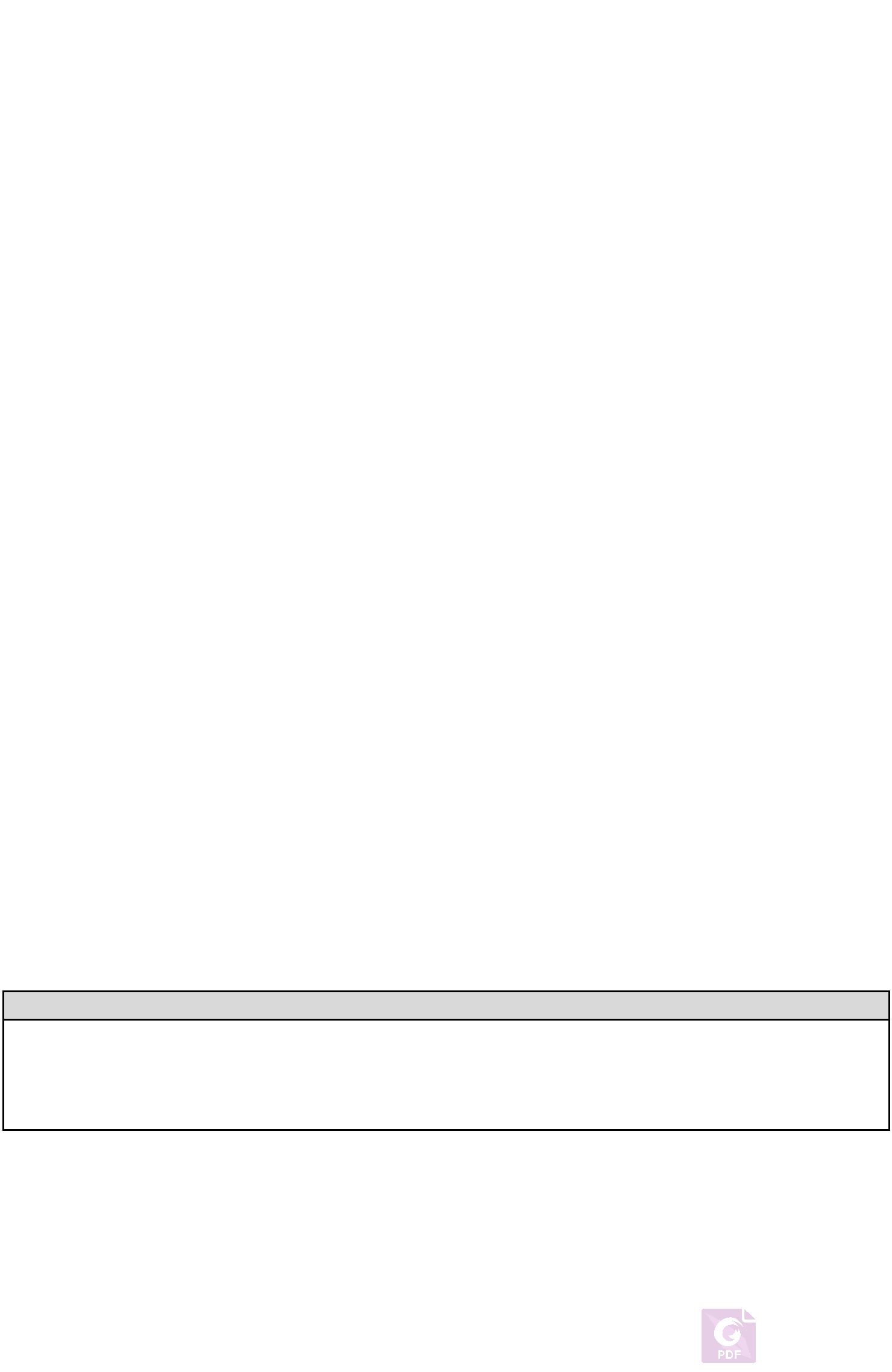 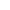 